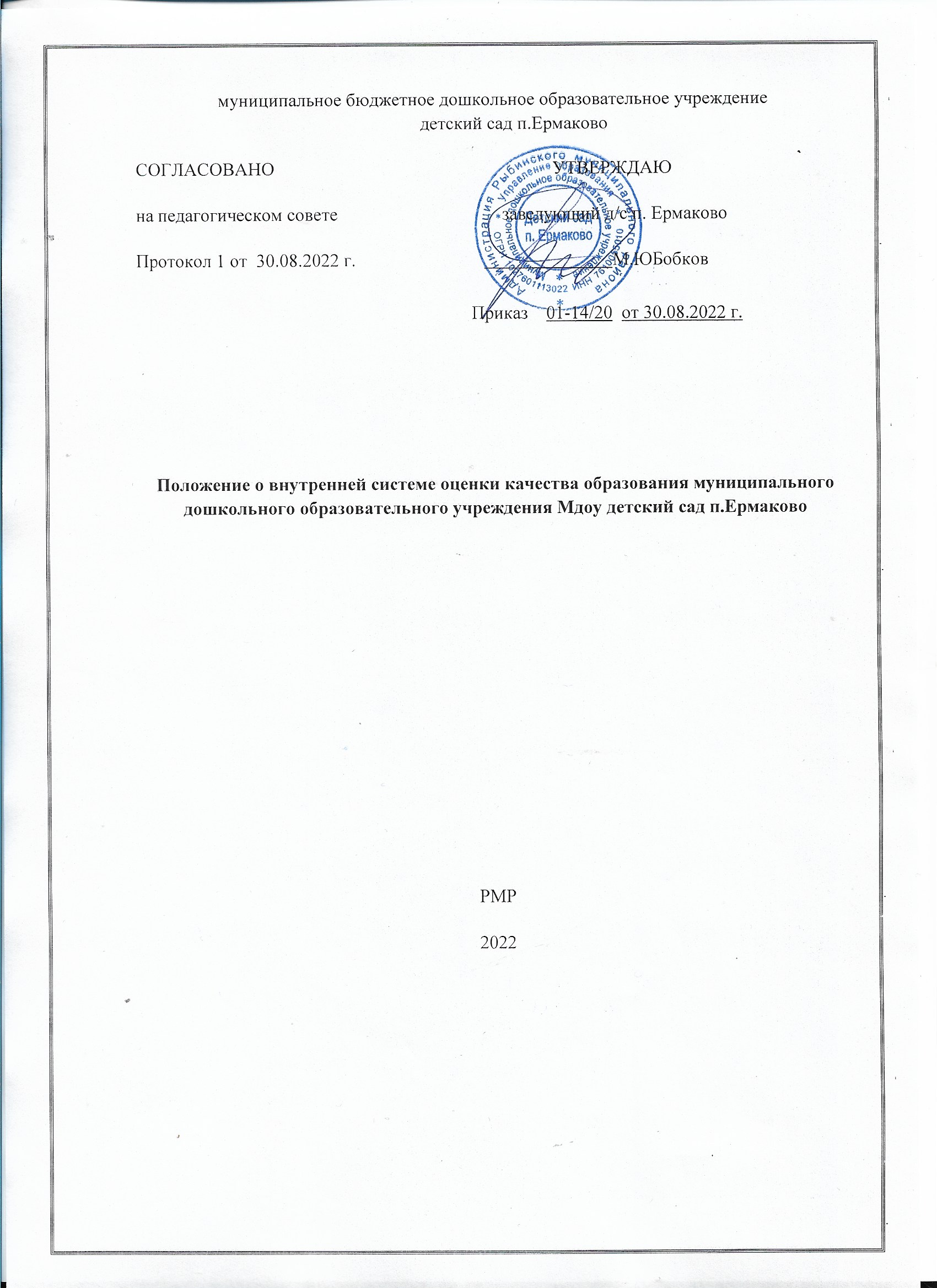 Общие положенияНастоящее Положение о внутренней системе оценки качества дошкольного образования (далее – Положение) определяет основные цели, задачи, принципы, инструменты и процедуры оценки качества дошкольного образования в муниципальном дошкольном образовательном учреждении детском саду п. Ермаково (далее Мдоу детский сад п. Ермаково), структуру мониторингово-оценочной системы организации. Регламент проведения внутренней системы оценки качества дошкольного образования (далее – ВСОКО).Положение представляет собой локальный акт, разработанный в соответствии со следующими действующими правовыми и нормативными документами системы образования:Федеральный закон от 29.12.2012 № 273-ФЗ «Об образовании в Российской Федерации»;Приказ Минобрнауки от 17.10.2013 № 1155 «Об утверждении федерального государственного образовательного стандарта дошкольного образования»;Постановление Правительства РФ от 5 августа 2013 г. N 662 "Об осуществлении мониторинга системы образования";Приказ Министерства образования и науки РФ от 5 декабря 2014 г. N 1547 «Об утверждении показателей, характеризующих общие критерии оценки качества образовательной деятельности организаций, осуществляющих образовательную деятельность»;Приказ Министерства образования и науки РФ № 462 от 14.06.2013 г. «Об утверждении Порядка проведения самообследования образовательной организацией»;Приказ Министерства образования и науки РФ№ 1324 от 10 декабря 2013 года«Об утверждении показателей деятельности образовательной организации, подлежащей самообследованию;Приказом Минпросвещения от 13.03.2019 № 114 «Об утверждении показателей, характеризующих общие критерии оценки качества условий осуществления образовательной деятельности организациями, осуществляющими образовательную деятельность по основным общеобразовательным программам, образовательным программам среднего профессионального образования, основным программам профессионального обучения, дополнительным общеобразовательным программам»;Письмо Минпросвещения России от 12.09.2019 № ТС-2176/04 «О материалах для формирования и оценки функциональной грамотности обучающихся»уставом муниципального дошкольного образовательного учреждения детского сада № 112.В настоящем Положении используются следующие термины:Качество образования – комплексная характеристика образования, выражающая степень его соответствия требованиям действующего законодательства РФ в части обеспечения государственных гарантий на основе единства обязательных требований к условиям реализации образовательных программ дошкольного образования.Качество условий – выполнение санитарно-гигиенических норм организации образовательного процесса; организация питания в ДОО; реализация мер по обеспечению безопасности воспитанников в ходе организации образовательного процесса.Оценка качества образования – процесс, в результате которого определяется степень соответствия измеряемых образовательных результатов, условий их обеспечения зафиксированной в нормативных документах системе требований к качеству образования.Внутренняя система оценки качества образования – целостная система диагностических и оценочных процедур, реализуемых   в ДОО.   Критерий –   признак, на основании которого производится оценка, классификация оцениваемого объекта.Мониторинг в системе образования – комплексное аналитическое отслеживание процессов, определяющих количественно-качественные изменения качества образования, результатом которого является установление степени соответствия измеряемых образовательных результатов, условий их достижения и обеспечения общепризнанной, зафиксированной в нормативных документах и локальных актах системе государственно- общественных требований к качеству образования, а также личностным ожиданиям участников образовательного процесса.Измерение – метод регистрации состояния качества образования, а также оценка уровня образовательных достижений, которые имеют стандартизированную форму и содержание которых соответствует реализуемым образовательным программам.В качестве источников данных для оценки качества образования используются:Уставом Мдоу детский сад п. Ермаковолокальными актами;приказами и распоряжениями дошкольной образовательной организации.Основные цели, задачи, принципы ВСОКОЦель:установления соответствия качества дошкольного образования в детском саду п. Ермаково  требованиям ФГОС дошкольного образования,управления качеством образования в детском саду,обеспечение участников образовательных отношений и общества в целом, объективной и достоверной информацией о качестве дошкольного образования, предоставляемого в детском саду п. ЕрмаковоЗадачи:Определить объект системы оценки качества образования;Выработать единые критерии оценки, аналитических показателей и подходов к измерению, принципы проведения процедуры оценки качества образования;Определить факторы, которые влияют на качество образовательной деятельности;Осуществить	подбор,	адаптацию,	разработку,	систематизацию нормативно-диагностических материалов, методов контроля;Осуществить	сбор,	обработку   и	анализ	информации   по	различным	аспектам образовательной деятельности; прогнозирование развития образовательного учреждения;Представить всем участникам образовательной деятельности и общественности достоверную информацию о результатах процедуры оценки качества образования в учреждении;Способствовать повышению педагогического мастерства;Способствовать увеличению роли общественного участия в управлении детским садом, повышению педагогической компетентности родителей воспитанников.Основными принципами системы оценки качества образования ДОУ являются:принцип приоритетности управления - нацеленность результатов ВСОКДО на принятие управленческого решения;принцип объективности, достоверности, полноты и системности информации о качестве образования;принцип открытости, прозрачности процедур оценки качества образования; преемственности в образовательной политике, интеграции в общероссийскую систему оценки качества образования;принцип доступности информации о состоянии и качестве образования для различных групп потребителей;принцип рефлективности, реализуемый через включение педагогов в критериальный самоанализ и самооценку своей деятельности с опорой на объективные критерии и показатели;принцип повышения потенциала внутренней оценки, самооценки, самоанализа каждого педагога;принцип оптимальности использования источников первичных данных для определения показателей качества и эффективности образования (с учетом возможности их многократного использования);принцип инструментальности и технологичности используемых показателей (с учетом существующих возможностей сбора данных, методик измерений, анализа и интерпретации данных, подготовленности потребителей к их восприятию);принцип минимизации системы показателей с учетом потребностей разных уровней управления; сопоставимости системы показателей с муниципальными, региональными аналогами;принцип взаимного дополнения оценочных процедур, установление между ними взаимосвязей и взаимозависимостей;принцип соблюдения морально-этических норм при проведении процедур оценки качества образования в дошкольном учреждении.Функции ВСОКО:В дошкольном образовательном учреждении ВСОКО выполняет следующие функции:получение сравнительных данных, выявление динамики и факторов влияния на динамику качества образования;определение и упорядочивание информации о состоянии и динамике качества образования в базе данных;координация деятельности организационных структур, задействованных в процедурах мониторинга качества образования.Объект оценки/НаправленияВ качестве объектов/направлений оценки определены:Качество содержания и организации образовательной деятельности в дошкольной организации.Качество условий, которые созданы для реализации образовательной деятельности. 3.Качество результатов, которые были достигнуты в ходе образовательной деятельности.Критерии и показатели оцениванияКритерии и показатели оценивания определяются в Программе внутренней оценки качества образования детского сада п. Ермаково, регламентирующей процедуры оценки качества образования в дошкольной образовательной организации. Их утверждение и изменение осуществляется на основании решения педагогического совета.Источники оценки качества образования (получения информации)Для оценки качества образования используются:процедуры внутренней оценки ирезультаты/процедуры внешней оценкиДля оценки качества образования используются следующие источники:контроль качества образования на основе шкал МКДО и шкал, построенных на основе ФГОС ДО;результаты диагностики; - результаты мониторинговых исследований;результаты	анкетирования	(педагогов,	родителей	(законных	представителей), социальных партнеров);результаты	социологических	опросов;	-	аналитические	отчёты	педагогов;	- самоанализ, самооценка деятельности педагогов;Периодичность оцениванияПериодичность проведения оценки качества образования в детском саду определяется в соответствии с графиком реализуемых процедур контроля и оценки качества образования, но не реже 2 раз в год (сентябрь, май месяц).Участники процедуры ВСОКОСубъектами внутренней оценки качества образования в детском саду являются все участники образовательных отношений в соответствии с возлагаемыми функциями:работники дошкольной образовательной организации (заведующий, старший воспитатель, воспитатели, педагог-психолог, музыкальные руководители, инструктор по физической культуре, учитель-логопед);родители (законные представители);дети.Анализ и интерпретация результатовАнализ и интерпретацию информации осуществляют:заведующийстарший воспитатель;группа по оценке качества образования.Представление информацииПо итогам анализа полученных данных ВСОКО ДО готовятся соответствующие документы (отчеты, справки, доклады), которые доводятся до сведения педагогического коллектива детского сада, учредителя, родителей.Управленческие решенияПо результатам проведения процедур внутренней системы оценки качества образования руководителем дошкольной образовательной организации принимаются управленческие решенияОжидаемые результатыОжидаемым результатом проведения процедуры ВСОКО является реализация Программы в соответствии с поставленными целями и задачами.Организационная и функциональная структура ВСОКО в ДОООрганизационная структура ВСОКО в ДОО включает следующие группы участников, реализующих процедуры оценки качества образования:Администрация;Старший воспитатель;Педагогический совет;Наблюдательный совет;Группа по оценке качества образования;Родители (законные представители)ВСОКО ДОО включает следующие компоненты:определение и обоснование объекта оценивания;система сбора и первичной обработки данных (включая структурирование баз данных, обеспечивающих хранение и оперативное использование информации);система анализа, интерпретации и оценки качества образования;система обеспечения потребителей статистической и аналитической информацией.Согласованная работа всех участников организационной структуры ВСОКО позволяет обеспечить качество образования по направлениям:Качество ООП ДОО.	Качество	содержания	и	организации	образовательной	деятельности	в дошкольной организации.	Качество	условий,	которые	созданы	для	реализации	образовательной деятельности.	Качество результатов, которые были достигнуты в ходе образовательной деятельности.Компетенции групп участников, реализующих процедуры оценки качества образования ДОО.Полномочия в вопросах оценки качества образования в ДОО определены с учетом компетенции субъектов системы оценки качества образования, их функций в организации и проведении оценивания.АдминистрацияОсуществляет деятельность, направленную на совершенствование системы оценки качества образования в детском саду;Формирует базу нормативно-правовых документов, являющихся обоснованием функционирования ВСОКО в детском саду;Определяет перечень документов детского сада, необходимых для обеспечения функционирования ВСОКО;Формирует пакет локальных актов, регулирующих функционирование ВСОКО в детском саду и приложений к ним, утверждает приказом заведующего и контролирует их выполнение;Организует изучение информационных запросов основных пользователей системы оценки качества образования;Создаёт условия для проведения в детском саду контрольно-оценочных процедур, мониторинговых, социологических и статистических исследований по вопросам качества образования;Создаёт и обеспечивает функционирование системы оценки качества образования, осуществляет общий сбор, обработку, хранение информации, а также итоговый анализ результатов оценки качества образования на уровне детского сада;Формирует информационно-аналитические материалы по результатам оценки качества образования (анализ работы детского сада за учебный год, публичный доклад и т.д.) и осуществляет предоставление информации потребителям о состоянии и динамике развития качества образования;Принимает управленческие решения по развитию качества образования на основе анализа результатов, полученных в процессе реализации ВСОКО.Старший воспитательПринимает участие в разработке ВСОКО детского сада;Принимает участие в разработке методики оценки качества образования в детском саду;Принимает участие в разработке критериев и показателей системы, характеризующей состояние качества образования и динамику развития дошкольном образовательном учреждении;Принимает участие в разработке оценки результативности профессиональной деятельности педагогов; - Осуществляет подготовку педагогов детского сада к проведению контрольнооценочных процедур;Осуществляет методическое сопровождение педагогов в процессе проведения контрольно-оценочных процедур;Содействует организации работы по повышению квалификации педагогических работников, развитию их творческих инициатив;Принимает участие в общем сборе, обработке, хранении информации, а также в проведении итогового анализа результатов оценки качества образования на уровне дошкольного учреждения;Осуществляет экспертизу организации, содержания и результатов образования; - Формирует информационно-аналитические материалы по результатам оценки качества образования в рамках своей компетенции;Формирует предложения по совершенствованию организации и содержания образования, организации оценки качества образования;Формирует предложения для администрации по выработке управленческих решений по результатам оценки качества образования на уровне детского садаПедагогический советСодействует определению стратегических направлений развития системы образования в детском саду;Принимает участие в изучении и формировании информационных запросов основных пользователей системы оценки качества образования в дошкольном учреждении;Определяет способы организации информационных потоков для пользователей системы оценки качества образования;Принимает участие в обсуждении ВСОКО детского сада;Разрабатывает мероприятия и готовит предложения, направленные на совершенствование ВСОКО;Принимает участие в обсуждении системы критериев и показателей системы, характеризующей состояние качества образования и динамики развития дошкольного учреждения;Принимает участие в обсуждении процесса организации контрольно-оценочных процедур;Принимает участие в экспертизе качества образовательных результатов в соответствии с ООП, условий организации образовательного процесса в детском саду;Принимает участие в оценке качества и результативности труда педагогов дошкольного учреждения;Содействует организации работы по повышению квалификации педагогических работников, развитию их творческих инициатив;Принимает участие в принятии управленческих решений по результатам оценки качества образования на уровне детского садаНаблюдательный советСодействует определению стратегических направлений развития системы качества образования детском саду;Содействует реализации принципа общественного участия в управлении образовательным процессом в дошкольном учреждении;Осуществляет общественный контроль качества образования и деятельности детском саду в формах общественного наблюдения, общественной экспертизы;Принимает участие в формировании информационных запросов основных пользователей ВСОКО, в обсуждении системы показателей, характеризующих состояние и динамику развития детского сада, в оценке качества образования;Привлекает источники дополнительного финансирования для развития материально-технических условий детского сада;Контролирует рациональное использование бюджетных ассигнований и использование благотворительных средств.4. Компетенции групп участников, реализующих процедуры оценки качества образования ДООГруппа по оценке качества образования Группа качества образованияУчаствует в разработке методики оценки качества образования,Участвует в разработке критериев и показателей, характеризующих состояние и динамику развития дошкольного учреждения,Осуществляет сбор, обработку информации о состоянии и динамике развития системы образования детского сада,Анализирует результаты оценки качества образования на уровне своего ДОУ,Готовит	предложения	для	администрации	по	выработке	управленческих решений.В группу по оценке качества образования входятЗаведующийСтарший воспитательПедагоги с высшей категориейПедагоги с активной профессиональной позициейРодители (законные представители)Методы организации ВСОКОНаблюдение;Опрос;Анкетирование;Тестирование;Собеседование;Беседа	как	метод	исследования	(фокусированная,	документальная, беседаинтервью мнений и др. виды);Метод «Сбор мнений/идей с помощью модерационных карт»Метод диагностических ситуаций;Методы	социометрических	исследований;	-	Методы	статистических исследований; - Метод экспертных оценок;Метод обобщения независимых характеристик;Обработка информации с помощью графиков, схем;Формы организации ВСОКОМониторинговые исследования;Социометрические исследования;Статистические исследования;Аудит;Контроль:Оперативный – оценка текущего состояния дел по достаточно узким направлениям деятельности;Предупредительный – предупреждение недостатков и отбор рациональных решений проблем;Промежуточный или срезовый; Тематический – глубокое изучение состояния дел по определённой теме;Фронтальный; Взаимоконтроль;Итоговый – оценка результатов в конце отчётного периода. –Диагностические процедуры образовательной деятельности;Психолого-педагогическая диагностика;Внутренняя экспертиза;Общественная экспертиза качества образования.Порядок проведения ВСОКО.Этапы Процесс ВСОКО состоит из следующих этапов:Нормативно-установочный: определение основных критериев, показателей, инструментария; определение ответственных лиц; подготовка приказа о сроках проведенияИнформационно-диагностический: сбор информации с помощью подобранных методикАналитический: анализ полученных результатов, сопоставление результатов с нормативными показателями, установление причин отклонения, оценка достигнутых результатов, рисковИтогово-прогностический: предъявление полученных результатов на уровень педагогического коллектива; разработка дальнейшей стратегии работы ДОО.Учреждение самостоятельно определяет процедуру внутренней оценки качества образования в рамках нормативно-правовых документов.Администрация Учреждения организует педагогический коллектив для внутренней оценки качества образовательного процесса и созданных условий:Определение параметров, критериев и показателей качества образования. Требования ФГОС ДО являются критериями оценки качества образования в дошкольном учреждении.	Реализация ВСОКО осуществляется на основе образовательных программ и годового плана детского сада.Периодичность, тематика, методы и формы организации ВСОКО определяются необходимостью получения объективной информации о реальном состоянии дел и находятся в исключительной компетенции администрации дошкольного учреждения .Педагогический совет (и другие организационные структуры ВСОКО) знакомятся с предложениями Администрации о тематике, методах, формах и сроках проведения ВСОКО (или проектом приказа), обсуждают, принимают решение.Заведующий не позднее, чем за 2 недели издает приказ о сроках и плане (тематике, программе…) предстоящей процедуры оценки качества образования, утверждает направления, методы и формы проведения процедуры ОКО, устанавливает срок предоставления итоговых материалов, назначает ответственных, доводит до сведения участников ОКО план-задание предстоящего мероприятия;В течение определённого в приказе срока ответственными лицами в соответствии с функциональными обязанностями осуществляются процедуры ВСОКО;В течение следующего определённого в приказе срока ответственными лицами в соответствии с функциональными обязанностями осуществляется сбор и обработка информации;В течение следующего определённого в приказе срока ответственными лицами в соответствии с функциональными обязанностями осуществляется анализ результатов, формируются отчёты;Продолжительность ВСОКО не должна превышать 7-10 дней.Результаты ВСОКО включаются заведующим в другие отчётные документы (Самообследование, Публичный доклад и др)Информация о результатах доводится до сведения работников детского сада не позднее 10 дней с момента завершения всех процедур ВСОКО.Информация о результатах ВСОКО доводится до сведения родителей и других заинтересованных сторон.Информация о результатах ВСОКО размещается на сайте дошкольного учреждения.Результаты ВСОКО могут служить основанием для стимулирования работников детского сада в соответствии с критериями и показателями эффективности деятельности работников (эффективного контракта)Процедура оценки качества образования в дошкольном учреждении (Процедура реализации ВСОКО)Для осуществления процедуры ВСОКО определяются критерии и показатели оценки качества образования в ДОО. Каждый объект оценивания имеет свой набор критериев, который определен совокупностью показателей.Под критерием понимается признак, свойство, на основании которого производится оценка качества; под показателем – качественная и количественная характеристика каждого признака или свойства (критерия).Критерии и показатели остаются неизменными на протяжении всего срока действия системы оценки качества образования, что даст возможность сравнивать результаты на всех уровнях управления как по горизонтали, так и по вертикали.Оценка качества ООПФГОС ДО определяет требования к структуре образовательной программы и ее объемуОценка качества условий реализации основной образовательной программы (ООП) дошкольного образования в детском саду п. Ермаково(Оценка и мониторинг условий)Условия определены в качестве первого объекта мониторинга исходя из положения Примерной основной образовательной программы дошкольного образования:«Оценивание качества, т.е. соответствия образовательной деятельности, реализуемой ДОО, заданным требованиям ФГОС ДО и Программы, в дошкольном образовании направлено в первую очередь на оценивание созданных Организацией условий в процессе образовательной деятельности»Общая оценка создания социальной ситуации развития для участников образовательных отношений, включая создание образовательной среды, которая:гарантирует охрану и укрепление физического и психического здоровья детей; - обеспечивает эмоциональное благополучие детей;способствует профессиональному развитию педагогических работников; - создает условия для развивающего вариативного дошкольного образования;обеспечивает открытость дошкольного образования; - создает условия для участия родителей (законных представителей) в образовательной деятельности. Оценка качества условий реализации ООП включает оценку:психолого-педагогических,кадровых,материально-техническихфинансовых условий - развивающей предметно-пространственной средыОбщественное участие в оценке и контроле качества образованияПридание гласности и открытости результатам оценки качества образования осуществляется путем предоставления информации:основным	потребителям	результатов	внутренней	системы	оценки	качества образования;средствам массовой информации через публичный доклад заведующего ДОУ;размещение аналитических материалов, результатов оценки качества образования на официальном сайте ДОУ.Права участников контрольно-оценочной деятельности	Проверяющие	имеют	право	запрашивать	необходимую	информацию,	изучать документацию, относящуюся к предмету контрольно-оценочной деятельности.При осуществлении контрольно-оценочной деятельности проверяющий имеет право:знакомиться с документацией в соответствии с функциональными обязанностями работника, аналитическими материалами педагога;изучать деятельность работников;проводить экспертизу деятельности;организовывать	социологические,	психологические,	педагогические исследования;делать выводы и принимать управленческие решения.Проверяемый работник имеет право:знать сроки контроля и критерии оценки его деятельности;знать цель, содержание, виды, формы и методы контрольно-оценочной деятельности;своевременно знакомиться с выводами и рекомендациями проверяющих;обратиться в комиссию по урегулированию споров, созданную в Мдоу детский сад п. Ермаково или вышестоящие органы управления образованием при несогласии с выводами по результатам контрольно-оценочной деятельности.